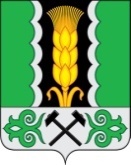 Российская ФедерацияРеспублика ХакасияАлтайский районАдминистрация муниципального образованияОчурский сельсоветПОСТАНОВЛЕНИЕ25 декабря 2023 г.				                                			               № 72с. ОчурыОб утверждении муниципального задания муниципального бюджетного учреждения культуры Очурский СДК на 2024 годРуководствуясь Федеральным законом от 8 мая 2010 года № 83-ФЗ «О внесении изменений в отдельные законодательные акты Российской Федерации в связи с совершенствованием правового положения государственных (муниципальных) учреждений», постановлениями администрации муниципального образования Очурский сельсовет от 11 мая 2011 года № 10 «О некоторых вопросах создания, реорганизации, ликвидации, а также изменения типа учреждений в муниципальном образовании Очурский сельсовет Алтайского района Республики Хакасия» и от 27 июля 2011 года № 13 «Об утверждении перечня муниципальных услуг администрации муниципального образования Очурский сельсовет, по которым производится учет потребности в их предоставлении», администрация муниципального образования Очурский сельсовет ПОСТАНОВЛЯЕТ:1.Утвердить муниципальное задание муниципального бюджетного учреждения культуры Очурский сельский Дом культуры на 2024 год (приложение).2. Опубликовать настоящее Постановление в информационно-телекоммуникационной сети Интернет на официальном сайте администрации муниципального образования Очурский сельсовет.3. Постановление вступает в силу со дня его официального обнародования.4. Контроль за выполнением настоящего постановления оставляю за собой.Глава муниципального образования Очурский сельсовет							А. Л. Тальянский